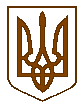 УКРАЇНАБілокриницька   сільська   радаРівненського   району    Рівненської    області(п’ятдесят сьома позачергова сесія сьомого скликання)  РІШЕННЯвід  06 лютого 2020 року                                                                            № 1118                                                                        Про Програму проведення сільського народно-обрядового свята «Масляна» на території Білокриницької сільської ради у 2020 роціЗгідно з п.19, 20  ч.4 ст.42 Закону України «Про місцеве самоврядування в Україні», з метою популяризації, відродження та збереження українських національних традицій, обрядів, звичаїв, розвитку української народної творчості, прикладної майстерності та сучасного підходу до відтворення народних промислів, патріотичного виховання і підтримки творчих, талановитих особистостей, колективів та митців, організації змістовного дозвілля громадян у дні народних свят: за погодженням з постійними комісіями сільської ради, сільська радаВИРІШИЛА:Затвердити Програму проведення сільського народно-обрядового свята «Масляна» на території Білокриницької сільської ради у 2020 році згідно додатку 1.Провести 23 лютого 2020 року на території Білокриницького будинку культури сільське народно-обрядове свято «Масляна».Затвердити план заходів з підготовки та проведення сільського народно-обрядового свята «Масляна» на території Білокриницької сільської ради у 2020 році згідно додатку 2.Затвердити кошторис витрат на проведення заходів сільського народно-обрядового свята «Масляна» на території Білокриницької сільської ради у 2020 році згідно додатку 3.Головному бухгалтеру сільської ради М. Захожій профінансувати витрати згідно з кошторисом проведення сільського народно-обрядового свята «Масляна» на території Білокриницької сільської ради у 2020 році.Загальне керівництво по організації та проведенні сільського народно-обрядового свята «Масляна» на території Білокриницької сільської ради у 2020 році покласти на директора Білокриницького будинку культури                              О. Нестерчук.Рекомендувати:районному відділу поліції ГУНП у Рівненській області розглянути можливість  забезпечення охорони громадського порядку під час проведення масового заходу;працівникам місцевої пожежно-рятувальної команди Білокриницької сільської ради забезпечити безпеку в місці проведення заходів;головному лікарю Білокриницької амбулаторії загальної практики-сімейної медицини комунального підприємства «Рівненський районний центр первинної медико-санітарної допомоги» Рівненської районної ради забезпечити чергування медичного працівника для надання медичної допомоги.Контроль за виконанням даного рішення покласти на заступника сільського голови з питань діяльності виконавчих органів.Сільський голова                                                                  Тетяна ГОНЧАРУКДОДАТОК 1до рішення Білокриницької сільської ради від «06» лютого 2020 рокуПРОГРАМАпроведення сільського народно-обрядового свята «Масляна» на території Білокриницької сільської ради у 2020 роціІ. Реалізації державної політикиу сфері культуриРеалізація державної політики протягом останніх років обумовила на території ради певні позитивні зміни у сфері культури. Визначено організаційно-управлінські, нормативно-правові та інші засади її розвитку у нових соціально-економічних умовах. Закріплено прогресивні тенденції з окремих напрямів культурної діяльності. Зокрема, удосконалюється робота культурно-мистецької спрямованості; створюються гуртки; збережена ефективна система проведення святкових та урочистих заходів. Проте, досягнутий рівень розвитку культури та масового відпочинку населення не забезпечує оптимальної активності кожної людини впродовж усього життя. Особливе занепокоєння викликає загальна не зайнятість населення, а особливо молоді у вільний від роботи час, що призводить до часткової деградації молодих людей. Існуюча система культури сільської ради також має низку проблем. Найістотніша з-поміж них – це низька ефективність діючого механізму масового залучення дітей та молоді до культурних заходів. Недостатніми є обсяги фінансування підготовки заходів. II. Мета та основні завдання ПрограмиМета Програми полягає у створенні умов для:залучення широких верств населення, зокрема дітей та молоді до популяризації культури;максимальної реалізації здібностей обдарованої молоді, в тому числі і молоді з інвалідністю. Для досягнення мети Програми необхідно вирішити такі основні завдання:збільшення чисельності населення, залученого до проведення культурних та урочистих заходів;сприяння розвитку гурткової роботи при будинку культури;проведення на належному організаційному рівні на території ради районних, обласних, всеукраїнських урочистих заходів;удосконалення системи відзначення та заохочення учасників культурно-мистецьких заходів.ІІІ. Шляхи та напрями виконання ПрограмиОптимальний варіант розвитку  культури на території Білокриницької сільської ради передбачає поєднання зусиль органів виконавчої влади та органів місцевого самоврядування для проведення реформи у сфері з метою приведення її у відповідність із європейськими вимогами і стандартами.  Заходи щодо реалізації Програми здійснюються за такими напрямами:Розвиток культури.Розвиток дитячого, дитячо-юнацького, молодіжного мистецтва.Удосконалення системи забезпечення розвитку культуриIV. Фінансове забезпечення виконання ПрограмиФінансування заходів Програми здійснюватиметься за рахунок коштів сільського бюджету, а також інших джерел, не заборонених законодавством України, включаючи власні ресурси. Обсяг видатків, необхідних для виконання Програми, визначається з урахуванням можливостей сільського бюджету. V. Очікувані результати виконання ПрограмиВиконання Програми дасть змогу:залучити до активного дозвілля та відпочинку населення;підвищити рівень заінтересованості дітей та молоді до соціальних, культурних акцій, спрямованих на мотивацію свідомого ставлення до культурного розвитку території сільської ради;створити належні умови для соціальної адаптації у культурний простір інвалідів і осіб з обмеженими фізичними можливостями, у тому числі учасників антитерористичної операції.VI. Управління та контроль за ходом виконання ПрограмиРеалізація заходів Програми покладається на голів постійних комісій Білокриницької сільської ради та на заступника сільського голови з питань діяльності виконавчих органів.Заступник сільського голови з питань діяльності виконавчих органів                                                 Олена ПЛЕТЬОНКАДОДАТОК 2до рішення Білокриницької сільської ради від «06» лютого 2020 рокуПЛАН ЗАХОДІВ з підготовки та проведення сільського народно-обрядового свята «Масляна» на території Білокриницької сільської ради у 2020 роціЗаступник сільського голови з питань діяльності виконавчих органів                                                 Олена ПЛЕТЬОНКАДОДАТОК 3до рішення Білокриницької сільської ради від «06» лютого 2020 рокуКОШТОРИС витрат коштів на підготовку та проведення сільського народно-обрядового свята «Масляна» на території Білокриницької сільської ради у 2020 роціЗаступник сільського голови з питань діяльності виконавчих органів                                                 Олена ПЛЕТЬОНКА№ з/пЗміст заходівТермін виконанняВиконавці1Доручити директору Білокриницького будинку культури підготувати сценарій проведення свята «Масляна», програму масових гуляньдо 14.02.2020 р.О. Нестерчук2Провести роботи з прибирання та впорядкування місця масового відпочинку до і після проведення заходів.19.02.2020-21.02.2020,24.02.2020О.ЛевчукР. ДемянчукЮ. КазмірчукІ. ЗахожийМ.Жук3Забезпечити дотримання правопорядку та обмежити рух автотранспорту в місці проведення святкових заходів23.02.2020Дільничний інспектор міліції П.Остапчук4Залучити громадські організації та заклади освіти до участі у святідо 20.02.2020О. Нестерчук5Рекомендувати підприємствам торгівлі  та громадського харчування взяти участь у святковому ярмарку під час проведення святадо 20.02.2020О. Плетьонка6Урочисте відкриття свята. Театралізована вистава. Вітання сільського голови та гостей свята. Концертна програма23.02.2020Т. Гончарук7Організувати масові гуляння населення, розваги, ігри та спортивні змагання23.02.2020Т. КлеменкоА.Плетьонка8Забезпечити висвітлення заходів по святкуванню сільського народно-обрядового свята «Масляна» на сайті сільської ради та ЗМІ24.02.2020О. Нестерчук9Придбати сувеніри, призи, нагородидо 21.02.2020О. Нестерчук№ ЗаходиРозпорядники коштів1Нагороджувальна атребутикаБілокриницька сільська рада2Сувеніри, призиБілокриницька сільська рада3Благодійне частування «Масляна»Білокриницька сільська рада